Zaproszenie na panel Badanie, ochrona i rewitalizacja obiektów powojennej architektury modernistycznejBarbara Jezierska - Mazowiecki Wojewódzki Konserwator Zabytków oraz Mariusz Ścisło - Prezes Stowarzyszenia Architektów Polskich zapraszają do udziału w panelu konserwatorsko-architektonicznym Badanie, ochrona i rewitalizacja obiektów powojennej architektury modernistycznej, który odbędzie się w czwartek 16 czerwca 2016 roku, o godz.14.00 w Pawilonie SARP, przy ul. Foksal 2 w Warszawie.Intencją spotkania jest wymiana poglądów dotyczących sposobów ochrony i zarządzania dziedzictwem modernizmu powojennego między środowiskiem konserwatorskim, a architektami, badaczami, właścicielami, zarządcami i inwestorami oraz społecznikami.Zależy nam na zwróceniu uwagi na konieczność świadomej ochrony powojennej architektury modernistycznej oraz wymianie poglądów dotyczących następujących tematów:rozpoznanie, inwentaryzacja i wartościowanie obiektów powojennej architektury modernistycznej;objęcie prawną ochroną konserwatorską dóbr kultury współczesnej – lista reprezentatywnych obiektów – kryterium ochrony;problemy renowacji powojennej architektury modernistycznej;rewitalizacja i współczesne adaptacje obiektów modernizmu powojennego – dobre i złe przykłady, dopuszczalny zakres przekształceń, problemy konserwatorskie wynikające ze specyfiki materiałowej itp.;czy możliwa jest ochrona idei? – problemy prawne i etyczne;rola wojewódzkich konserwatorów zabytków w zachowaniu dziedzictwa modernizmu powojennego oraz w kształtowaniu procesów inwestycyjnych rewitalizacji tej grupy obiektów.Mamy nadzieję, że nasz panel konserwatorsko-architektoniczny posłuży w przyszłości wypracowaniu spójnego programu ochrony obiektów powojennej architektury modernistycznej w skali całego kraju oraz stanowić będzie przyczynek do kolejnych spotkań i podjęcia dialogu między różnymi środowiskami zainteresowanymi zachowaniem dziedzictwa modernizmu powojennego dla przyszłych pokoleń.Formuła panelu przewiduje wystąpienia prelegentów oraz dyskusję zaproszonych gości.Zapraszamy.Program do pobrania tutajORGANIZATORZY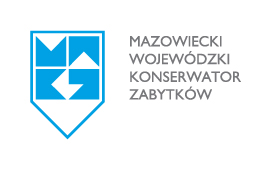 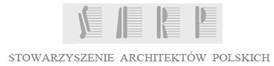 PATRONAT HONOROWY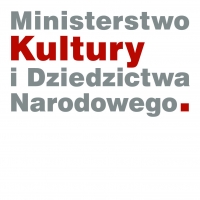 